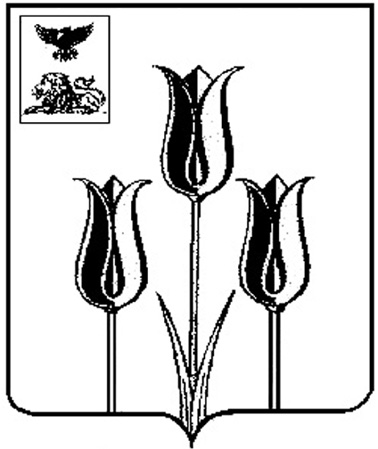 ВОЛОКОНОВСКИЙ РАЙОНАДМИНИСТРАЦИЯ МУНИЦИПАЛЬНОГО РАЙОНА «ВОЛОКОНОВСКИЙ РАЙОН»БЕЛГОРОДСКОЙ ОБЛАСТИП о с т а н о в л е н и еВолоконовка26 августа 2022 г.                                                                                                                                         № 99-01/402О внесении изменений в постановление главы администрации района от 14 апреля 2014 года № 135Рассмотрев письмо Министерства образования Белгородской области от 15.08.2022г. № 17-5/4051-17-1726 «О направлении информации»,                        п о с т а н о в л я ю:1. Внести в постановление главы администрации Волоконовского района от 14 апреля 2014 года № 135 «Об утверждении Положения о порядке расчета размера платы, взимаемой с родителей (законных представителей) на осуществление присмотра и ухода за детьми в группах продлённого дня в муниципальных бюджетных образовательных организациях Волоконовского района» следующие изменения:- пункт 3 постановления изложить в следующей редакции: «Контроль за исполнением постановления возложить на заместителя главы администрации Волоконовского района по социальной политике         Г.Н. Часовскую.»;- в Положение о порядке расчета размера платы, взимаемой с родителей (законных представителей) на осуществление присмотра и ухода за детьми в группах продлённого дня в муниципальных бюджетных образовательных организациях Волоконовского района (далее – Положение), утвержденное в пункте 1 названного постановления:- абзац 1 пункта 3.1. раздела 3 Положения после слов «а также за детьми с туберкулезной интоксикацией,» дополнить словами «с детей, прибывших с территорий Донецкой Народной Республики, Луганской Народной Республики, Украины,»;- пункт 3.2. раздела 3 Положения дополнить абзацем девять следующего содержания:«- копия документа, подтверждающего прибытие с территорий Донецкой Народной Республики, Луганской Народной Республики, Украины.».2. Опубликовать настоящее постановление в районной газете «Красный Октябрь» (Тимошевская И.А.) и разместить на официальном сайте администрации муниципального района «Волоконовский район» Белгородской области, созданном для размещения информации о подготовке органами местного самоуправления проектов нормативных правовых актов и результатов их общественного обсуждения (www.volokonadm.ru) (Дрогачева О.А.).3. Контроль за исполнением постановления возложить на заместителя главы администрации района по социальной политике Г.Н. Часовскую.Глава администрации района					      	С.И. Бикетов